                         Summary SheetDomestic Family Abuse 
& Violence (DFAV) Action PlanOnce the Action Plan template has been imported into your software (see separate summary sheet) then follow these instructions to generate and send the Action Plan: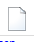 From within Bp Premier click on the letter icon Select the Templates dropdown menu then Use Template > Custom Select your ‘DFAV GP Action Plan’ from your custom template list > OpenYou will be prompted to complete custom field questions: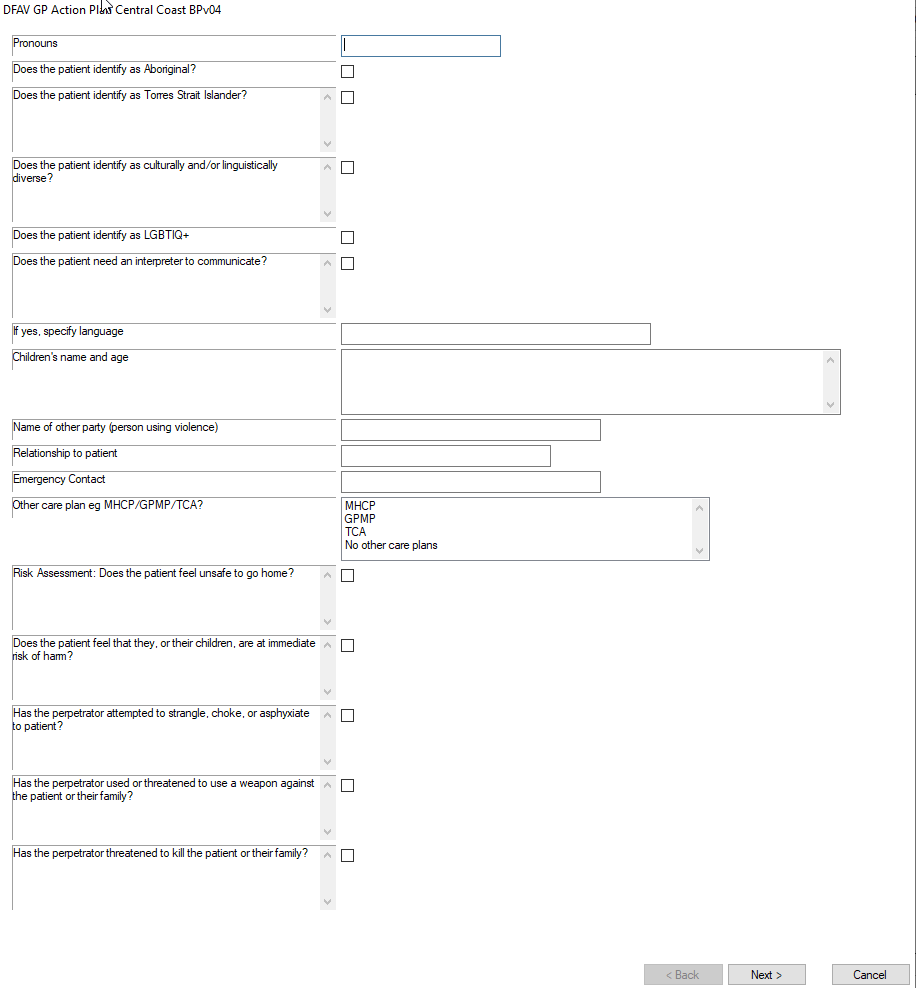 Complete all the questions and then click Next to move to next page. When finished select ‘Insert’.Add any remaining information to the action plan if required and then send via Secure Messaging (see summary sheet).